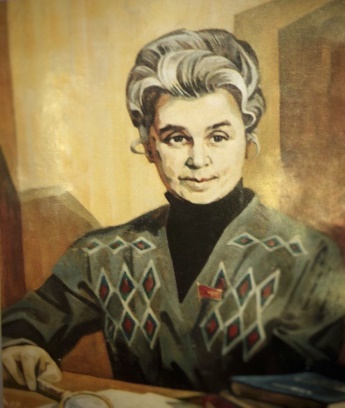 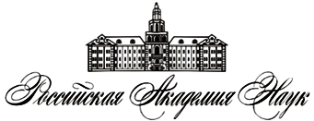 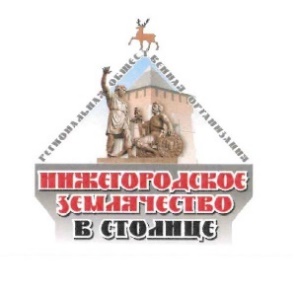 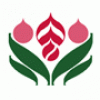                                                               
РОО «Нижегородское                                        		Холдинг «БИОТЕХ» землячество в столице»                                       		www.biotech-inter.com           	  Комиссия РАН по изучению научного наследия выдающихся ученых (Молодежная секция)                      	Международный фонд биотехнологий                        	   имени академика И. Н. Блохиной ___________Международная научно-практическая конференция«Проблемы управляемого биосинтеза»Конференция посвящена 100-летию со дня рождения академика РАМН и РАМТН Блохиной И.Н._________________________________________________21 апреля 2021г.г. МоскваНа конференции рассматриваются следующие вопросы:1. Управляемое культивирование клеток, микробов, растений, животных;2. Системная интеграция промышленных технологий на основе управляемого              биосинтеза;3. Проблемы Западной и Восточной медицины;4. Нормофлора кишечника человека и животныхУчастники конференции: в работе конференции принимают участие ведущие специалисты Российской академии наук, Российской академии естественных наук, Российской Академии медико-технических наук, специалисты ведущих вузов России, а также школьники, студенты, аспиранты, интересующиеся проблемами управляемого биосинтеза.Формат конференции: очное присутствие и онлайн- конференция.Рабочие языки конференции: русский, английский.    Программа конференцииКарпочев Виктор Александрович – председатель правления РОО «Нижегородское землячество в столице».          Тема доклада: «Ирина Николаевна Блохина – выдающийся    	организатор, ученый и человек».2. Береговых Валерий Васильевич- зам. академика– секретаря Отделения медицины РАН, академик РАН.Тема доклада: «И.Н. Блохина и ее работа с молодежью»3. Марданлы Сейфаддин Гашимович - д.м.н. Профессор кафедры   Эпидемиологии ДПО 1 ММА им Сеченова, Профессор кафедры фармакологии ГГТУ.Тема доклада: «Современные методы лабораторной диагностики     герпесвирусных инфекций человека».4. Городиский Богдан Владимирович – Главный врач медицинского центра «АйконМед», врач иммунолог, член РАЕН.Тема доклада: «Использование спектрально-динамического комплекса   и «Сем-тек» и технологии в медицине и микробиологии».5. Уткин Олег Владимирович- кандидат биологических наук, руководитель лаборатории молекулярной биологии и биотехнологии ФБУН ННИИЭМ им. академика И.Н. Блохиной Роспотребнадзора.Дистанционно.6. Чермошенцев Сергей Павлович- главный врач международной корпорации «Ли Вест», специалист по традиционной китайской медицине, врач акушер-гинеколог, врач-рефлексотерапевт, преподаватель специальных дисциплин АНО ДПО «СИИМЕД «ЛИ ВЕСТ».Дистанционно.7. Авчиева Пенкер Бабаевна- профессор, генеральный директор Health&Beauty.          Тема доклада: «Специализированное питание для коррекции метаболизма и укрепления здоровья растущего организма детей и подростков, занимающихся спортом».    8. Воробьева Тамара Эриковна – Кампания «Эптон».         Тема доклада: «Фильтрование жидких сред в режиме динамической мембраны».9.Чубатова Светлана Александровна- Зам. генерального директора по научной работе МФБТ им. Академика И.Н. Блохиной         Тема доклада: «Фитонциды - актуальность их применения».   10. Помазанов Владимир Василевич- д.т.н., профессор, Кафедра         фармакологии ГГТУ.        Тема доклада: «БАД и лекарство что общего и какие отличие».   11. Угодчиков Григорий Андреевич- генеральный директор Международногофонда биотехнологий имени академика И.Н. Блохиной - д.ф - м.н., профессор, академик АМТН РФ.         Тема доклада: «Технопарк «Агробиотехнопарк».   12. Дмитриев Вячеслав Михайлович- Директор компании НПО «БИЭМ», д.э.н.        Тема доклада: «Международное сотрудничество в сфере управляемого             биосинтеза».   13. Бирк Сигурд Александрович – phD-доктор экономики, руководительотделения МФБТ по МО.        Тема доклада: «Утилизация иловых осадков»   14. Тананаев Сергей Геннадьевич - Вице-президент Международного фондабиотехнологий имени И. Н. Блохиной по внешнеэкономической деятельности.К.т.н. (биотехнология). Генеральный директор/учредительООО "ПОЛЕ ВСЕЛЕННОЙ" (сельскохозяйственные биотехнологии).           Тема доклада: "Применение управляемого биосинтеза в промышленных  биотехнологиях".      15. Вольнова Екатерина Романовна- старший преподаватель кафедры Биотехнология и технология продуктов биоорганического синтеза", аспирантка, обучающаяся по направлению «Промышленная экология и биотехнология, ФГБОУ ВО "Московский государственный университет пищевых производств"Тема доклада: «Разработка и создание продуктов здорового питания с   использованием пектина и инулина».Бутова Светлана Николаевна- профессор, д.б.н., академик РАЕН.    Музыка М.Ю.- старший преподаватель. Вольнова Е.Р- старший преподаватель, ФГБОУ ВО "Московский   государственный университет пищевых производств". Название доклада: Научное и практическое обоснование использования   пектина в продуктах здорового питания и в парфюмерно-косметических   средствах".16. Симаков Юрий Григорьевич – доктор биологических наук, профессор.       Главный научный сотрудник института биотехнологии и рыбного        хозяйства (БИРХ) МГУТУ им. К. Г. Разумовского.       Тема доклада: «Дистанционное взаимодействие микроорганизмов и         фиксированных клеток и образование паттерна зооглеями». 17. Михайлова Екатерина Григорьевна-  доцент, к.м.н., кафедра терапевтическойстоматологии РНИИ МУ им. Н.И. Пирогова.      Тема доклада: «Профилактика стоматологических заболеваний у молодежи сиспользованием биотехнологических методов».  18. Фомина Надежда Григорьевна-  руководитель структурного           подразделения Школа 1206 г.Москва.       Тема доклада: «Ломоносовские чтения: М. В. Ломоносов- наука о жизни.         Опыт работы со школьниками».19. Мухин Александр Петрович- д.э.н., профессор. Международный научно-          образовательный фонд биотехнологий имени академика РАН и РАМН        И.Н.Блохиной. Член Рабочего совета медико-биологической           направленности Молодежной секции Комиссии РАН по изучению          наследия выдающихся ученых.      Павлов Геннадий Владимирович- д.б.н., профессор. Международный        научно-образовательный фонд биотехнологий имени академика РАН и        РАМН И.Н.Блохиной. Член Рабочего совета медико-биологической       направленности Молодежной секции Комиссии РАН по изучению         наследия выдающихся ученых.      Соавторы: Солошенков Александр Дмитриевич, Желанкин Роман Викторович, Галков Аркадий Витальевич, Сазонцева Анастасия                       Дмитриевна.       Тема доклада: «Эстафета поколений: лауреат нобелевской премии А.М.Прохоров-д.б.н., профессор Г.В.Павлов-аспиранты-студенты-школьники(лазеры и биологически усвояемое железо в биологии и медицине)».     Мухин Александр Петрович. Соавторы: Ибраева Ольга Васильевна,      Титова Ирина Анатольевна-     Тема доклада: «Через раннее выявление интересов и профессиональных          предпочтений школьников к раскрытию их таланта и успеху в жизни»          (жизненный старт школьников-юных медиков)». 20. Вербин Сергей Григорьевич – Зам. директора АНО НИИ информации и        цвета.Тема доклада: «Как ПК может улучшить зрение при управлении    биосинтезом».21. Богданова Галина Петровна- Ph.D OF MEDICAL SCIENCES.            Психотерапевт. Специалист по традиционной китайской  медицины.      Тема доклада: «Ключи к здоровью»22. Купеев Владимир Георгиевич - д.м.н., профессор. Руководитель         центров восстановительной медицины ООО «АИРМЕД».      Тема доклада: «Технология Фитолазерофорез - синтез западной и                                                                                                                               восточной   медицины»23.  ГБОУ Романовская школа.Охапкин Вадим — 11 класс. Тема доклада: «Фитонцидные свойства растений и их влияние на живые организмы» Нгуен Фонг — 10 класс. Тема доклада:  «Липидный пролекарственный подход в создании эффективных препаратов».Тащилина Софья 10 класс. Тема доклада: « Мультифункциональные конъюгаты на основе липоевой кислоты обладающие различной фармакологической активностью».Забарин Даниил — 11 класс. Тема доклада: «Разработка технологии получения полиэтиленового вкладыша тазобедренного сустава с биоактивным пористым слоем».Сопровождающие:Забарина Александра Юрьевна- заместитель директора.Каленкова Анна Валерьевна- учитель биологии.    Оргкомитет:    Председатель – Береговых Валерий Васильевич зам. академика – секретаря Отделения медицины РАН академик РАН.    Сопредседатель – Марданлы Сейфаддин Гашимович президент ЗАО «Эколаб» д.м.н., заслуженный работник здравоохранения.       Заместитель председателя - Угодчиков Григорий Андреевич, генеральный директор Международного фонда биотехнологий имени академика И.Н. Блохиной - д.ф - м.н., профессор, академик АМТН РФ     Ответственный секретарь - Легай Олеся Анатольевна   Члены Оргкомитета:1. Светлов В.И. - Руководитель молодежной секции Комиссии РАН по изучению научного наследия выдающихся ученых.                             2. Бутов В.С. -Генеральный директор компании «Биотех – интер».                           3. Чубатова С.А.-Зам. генерального директора Международного фонда          биотехнологий имени академика И.Н. Блохиной по научной работе, д.б.н.                                              4. Городиский Б.В.- Главный врач медицинского центра «АйконМед», врач    иммунолог, член РАЕН.	     5. Никитин А.Н.- Директор Института ноосферных исследований,     лауреат Государственной премии СССР д.т.н., профессор, академик РАЕН.                                           Ответственный секретарь Международной научно-практической конференции-				Легай Олеся АнатольевнаКонтактные данные:								Моб. тел.   8 (916) 500-95-95								E-mail:       bio-technologymos@mail.ru